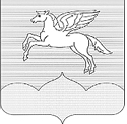 СОБРАНИЕ ДЕПУТАТОВ                                                                         ГОРОДСКОГО ПОСЕЛЕНИЯ «ПУШКИНОГОРЬЕ»ПУШКИНОГОРСКОГО РАЙОНА ПСКОВСКОЙ ОБЛАСТИР Е Ш Е Н И Е 19.07.2012 г. № 109Об утверждении Положения«О добровольных народных дружинах                                                             городского поселения «Пушкиногорье»Руководствуясь статьями 2, 3 и 6 Закона Псковской области от 13.10.2008 N 799-оз "Об участии граждан Российской Федерации в охране общественного порядка на территории Псковской области", Уставом муниципального образования городское поселение "Пушкиногорье", Собрание депутатов муниципального образования городское поселение «Пушкиногорье»РЕШИЛО:1. Утвердить Положение о добровольной народной дружине городского поселения "Пушкиногорье" согласно приложению.2. Считать утратившими силу:- Решение Собрания депутатов городского поселения «Пушкинские Горы» от 26.03.2009 г. № 55 «Об утверждении положения о добровольной народной дружине городского поселения «Пушкинские Горы»;- Решение Собрания депутатов сельского поселения «Пушкиногорская волость» от 24.03.2009 г. № 42 «Об  утверждении Положения о добровольной народной дружине сельского поселения «Пушкиногорская волость»;- Решение Собрания депутатов сельского поселения «Зарецкая волость» от 30.03.2009 г. № 49 «Об  утверждении Положения о добровольной народной дружине сельского поселения «Зарецкая волость».3. Настоящее решение вступает в силу с момента официального опубликования.4. Обнародовать настоящее Решение в соответствии с Уставом.Глава городского поселения «Пушкиногорье»Председатель Собрания депутатов						 Ю. А. ГусевПриложениек решениюСобрания депутатов городскогоПоселения «Пушкиногорье»от 19.07.2012 г. № 109ПОЛОЖЕНИЕО ДОБРОВОЛЬНОЙ НАРОДНОЙДРУЖИНЕ ГОРОДСКОГО ПОСЕЛЕНИЯ "ПУШКИНОГОРЬЕ"Настоящее Положение определяет правовые основы и формы участия граждан Российской Федерации, проживающих на территории городского поселения "Пушкиногорье" (далее - граждане), в профилактике и предупреждении преступлений, правонарушений и охране общественного порядка на территории городского поселения "Пушкиногорье" (далее - на территории городского поселения).Статья 1. Предмет регулирования настоящего Положения1.1. Предметом регулирования настоящего Положения являются общественные отношения, возникающие в связи с участием граждан в обеспечении общественного порядка.1.2. Действие настоящего Положения не распространяется на правоотношения, возникающие в связи со специальными видами деятельности правоохранительных органов, с частной детективной и охранной деятельностью, регулируемой федеральными законами.1.3. Положение определяет порядок формирования и деятельности добровольных народных дружин (далее - ДНД), создаваемых по месту работы или жительства граждан.1.4. Добровольные народные дружины по охране общественного порядка являются формой непосредственного участия населения в осуществлении местного самоуправления и создаются с целью содействия правоохранительным органам в их деятельности по обеспечению общественного порядка, профилактике и предотвращению преступлений и административных правонарушений на территории городского поселения.Статья 2. Правовая основа участия граждан в обеспечении общественного порядкаПравовую основу участия граждан в обеспечении общественного порядка составляют Конституция Российской Федерации, Федеральный закон от 06.10.2003 N 131-ФЗ "Об общих принципах организации местного самоуправления в Российской Федерации", иные федеральные законы, Закон Псковской области от 13.10.2008 N 799-оз "Об участии граждан Российской Федерации в охране общественного порядка на территории Псковской области", Устав муниципального образования городское поселение "Пушкиногорье", настоящее Положение.Статья 3. Вопросы, регулируемые настоящим ПоложениемПоложение регулирует следующие вопросы:1) создание добровольных народных дружин;2) осуществление руководства деятельностью ДНД;3) принятие решений о приеме в добровольную народную дружину и исключение из нее;4) определение мероприятий по обеспечению общественного порядка с участием добровольных народных дружин;5) установление гарантий социальной защиты гражданам, участвующим в обеспечении общественного порядка (далее - народных дружинников либо членов ДНД);6) применение мер поощрения за участие в обеспечении общественного порядка;7) финансовое и материально-техническое обеспечение деятельности добровольных народных дружин;8) осуществление контроля за деятельностью народных дружинников.Статья 4. Ограничения, связанные с участием граждан в обеспечении общественного порядкаНародные дружинники не имеют права выдавать себя за сотрудников правоохранительных органов, осуществлять деятельность, отнесенную законодательством Российской Федерации к исключительной компетенции правоохранительных органов, а также осуществлять частную детективную и охранную деятельность, использовать права, предоставленные настоящим Положением, в корыстных целях.Статья 5. Создание добровольных народных дружин5.1. Добровольная народная дружина создается на собрании граждан, желающих в нее вступить, и действует в соответствии с настоящим Положением. Решение о создании ДНД принимается простым большинством голосов участвующих в собрании граждан и оформляется протоколом собрания. Решение собрания с заявлениями граждан, желающих вступить в ДНД, и другими документами, предусмотренные пунктом 5 статьи 14 настоящего Положения, передаются в поселковый штаб ДНД для организации проверки личности, образа жизни и поведения кандидатов в члены ДНД. На основании решений собрания граждан и поселкового штаба ДНД Администрация городского поселения принимает постановление о создании добровольной народной дружины.5.2. Добровольные народные дружины создаются по производственно-территориальному принципу в организациях любой формы собственности, а также по месту жительства граждан для содействия соответствующему отделу внутренних дел в обеспечении общественного порядка на территории городского поселения.5.3. Численный состав добровольной народной дружины не может быть менее 5 человек.5.4. О создании добровольных народных дружин уведомляется соответствующий орган внутренних дел.Статья 6. Основные задачи и функции добровольных народных дружин6.1. Основной задачей добровольных народных дружин является оказание содействия органам внутренних дел в охране общественного порядка, профилактике и предупреждении преступлений и правонарушений.6.2. К основным функциям добровольных народных дружин относятся:- участие в охране общественного порядка на улицах, площадях, в парках и других общественных местах населенных пунктов, а также в поддержании общественного порядка во время проведения различных массовых мероприятий;- участие в обеспечении безопасности движения транспорта и пешеходов, предупреждении дорожно-транспортных происшествий;- оказание помощи гражданам в пределах своей компетенции, пострадавшим от преступлений и правонарушений и несчастных случаев;- участие в пропаганде и распространении правовых знаний, правовом воспитании населения.Статья 7. Регистрация и ведение реестра добровольных народных дружин7.1. Все добровольные народные дружины подлежат обязательной регистрации в Администрации городского поселения.7.2. Сведения о вновь созданных добровольных народных дружинах вносятся в реестр добровольных народных дружин муниципального образования городское поселение "Пушкиногорье" на основании постановления Администрации городского поселения о создании ДНД. Руководителю ДНД выдается свидетельство установленной формы (приложение N 4 к настоящему Положению).7.3. Ведение реестра и хранение документов возлагается на заместителя руководителя поселкового штаба добровольных народных дружин.7.4. Реестр состоит из следующих граф:1) номер по порядку;2) дата регистрации;3) наименование добровольной народной дружины;4) фамилия, имя, отчество командира добровольной народной дружины;5) количество членов ДНД;6) место расположения (как правило, в помещении участкового пункта соответствующего органа внутренних дел);7) дата и номер постановления Администрации городского поселения о создании добровольной народной дружины;8) дата прекращения деятельности ДНД;9) особые отметки.7.5. Копия постановления Администрации городского поселения о создании ДНД является приложением к реестру и хранится вместе с ним.7.6. В случае прекращения деятельности добровольной народной дружины, изменения ее состава в графу реестра "Особые отметки" вносится соответствующая запись. При прекращении деятельности ДНД свидетельство об ее регистрации подлежит возврату в Администрацию городского поселения.Статья 8. Руководство деятельностью добровольных народных дружин8.1. Общее руководство деятельностью добровольных народных дружин осуществляет Администрация городского поселения.8.2. Непосредственное руководство деятельностью добровольных народных дружин осуществляют поселковый штаб добровольных народных дружин Администрации городского поселения и командиры добровольных народных дружин.8.3. Оперативное и методическое руководство деятельностью добровольных народных дружин осуществляет соответствующий орган внутренних дел по согласованию с поселковым штабом. Глава Администрации городского поселения и соответствующий орган внутренних дел заключают соглашение о взаимодействии добровольных народных дружин в обеспечении охраны общественного порядка.Статья 9. Поселковый штаб добровольных народных дружин9.1. Поселковый штаб добровольных народных дружин создается для координации деятельности добровольных народных дружин городского поселения «Пушкиногорье». Решение о создании поселкового штаба и его составе утверждается постановлением Администрации городского поселения.9.2. Структура городского штаба ДНД:1) руководитель штаба (заместитель главы Администрации городского поселения, курирующий вопросы взаимодействия с правоохранительными органами и профилактики правонарушений);2) заместитель руководителя штаба (главный специалист Администрации городского поселения, в должностные обязанности которого входит взаимодействие с правоохранительными органами);3) члены штаба: представители Администрации городского поселения, Собрания депутатов городского поселения «Пушкиногорье», соответствующего органа внутренних дел, командиры добровольных народных дружин.9.3. Численный состав поселкового штаба устанавливается с учетом количества созданных добровольных народных дружин.9.4. Организационной формой работы поселкового штаба ДНД являются заседания, которые проводятся не реже одного раза в квартал. Внеочередные заседания созываются по инициативе руководителя в случае возникновения необходимости. Заседание поселкового штаба ДНД считается правомочным, если в нем участвует не менее половины его членов. Решение поселкового штаба ДНД оформляется протоколом. Решение считается принятым, если за него проголосовало более половины участвующих в заседании членов поселкового штаба ДНД.9.5. В своей деятельности поселковый штаб ДНД руководствуется законодательством Российской Федерации и Псковской области, Уставом муниципального образования городское поселение "Пушкиногорье", настоящим Положением.Статья 10. Основные задачи поселкового штаба ДНДОсновными задачами поселкового штаба ДНД являются:10.1. Организационно-правовое обеспечение деятельности добровольных народных дружин на территории городского поселения.10.2. Обеспечение взаимодействия добровольных народных дружин с правоохранительными органами.Статья 11. Функции поселкового штаба ДНДПоселковый штаб ДНД выполняют следующие функции:1) осуществляет планирование работы, анализ и прогнозирование состояния правопорядка на территории городского поселения, в пределах своей компетенции вносит в правоохранительные органы и органы местного самоуправления городского поселения предложения по укреплению законности, обеспечению общественного порядка и общественной безопасности, усилению борьбы с преступлениями и административными правонарушениями;2) обобщает практическую деятельность добровольных народных дружин и вносит предложения по дальнейшему их совершенствованию;3) участвует в разработке и реализации муниципальных программ в области обеспечения общественного порядка;4) анализирует причины и условия, способствующие совершению преступлений и административных правонарушений, в пределах своих полномочий принимает меры по устранению данных обстоятельств;5) принимает меры по защите сведений, составляющих служебную и иную охраняемую законом тайну;6) информирует о результатах работы ДНД по участию в обеспечении общественного порядка органы местного самоуправления, средства массовой информации;7) подготавливает, организует и проводит заседания поселкового штаба ДНД не реже одного раза в квартал, принимает решения по улучшению деятельности добровольных народных дружин, укреплению правопорядка и обеспечению общественной безопасности на территории городского поселения;8) принимает решение об утверждении командиров добровольных народных дружин;9) ежеквартально готовит отчеты о деятельности ДНД, представляет другую информацию главе Администрации городского поселения.Статья 12. Полномочия руководителя поселкового штаба ДНДРуководитель поселкового штаба ДНД:1) осуществляет общее руководство работой поселкового штаба;2) обеспечивает взаимодействие с правоохранительными органами;3) представляет поселковый штаб в отношениях с организациями поселка Пушкинские Горы.Статья 13. Полномочия заместителя руководителя поселкового штаба ДНДЗаместитель руководителя поселкового штаба:13.1. Ведет работу по координации и совершенствованию деятельности добровольных народных дружин.13.2. Обеспечивает проведение заседаний поселкового штаба, оформление протокола.13.3. Организует работу по созданию новых добровольных дружин, по подбору, воспитанию и обучению народных дружинников.13.4. Ведет реестр добровольных народных дружин и обеспечивает хранение документов.13.5. Осуществляет контроль за соблюдением действующего законодательства при выполнении народными дружинниками обязанностей по участию в обеспечении охраны общественного порядка.13.6. Обеспечивает выполнение функций добровольных народных дружин.13.7. Ведет личный прием граждан.13.8. Обеспечивает опубликование в официальных средствах массовой информации материалов о работе добровольных народных дружин, контролирует взаимодействие со средствами массовой информации.Статья 14. Командир добровольной народной дружины14.1. Командир добровольной народной дружины избирается на собрании членов ДНД. Решение собрания утверждается на заседании поселкового штаба ДНД.14.2. Командир ДНД входит в поселковый штаб добровольных народных дружин.14.3. Командир добровольной народной дружины:1) представляет добровольную народную дружину в отношениях с поселковым штабом ДНД, органами местного самоуправления, организациями, индивидуальными предпринимателями;2) проводит работу по подбору новых членов ДНД, воспитанию и обучению народных дружинников;3) ведет документацию добровольной народной дружины, связанную с ее деятельностью по участию в обеспечении общественного порядка;4) составляет график и ведет табель выхода на дежурство народных дружинников, которые представляет для согласования в соответствующий орган внутренних дел и утверждения в поселковый штаб ДНД;5) ежемесячно представляет в поселковый штаб ДНД отчет о работе руководимой им добровольной народной дружины;6) вносит в поселковый штаб ДНД предложения о поощрении или наказании членов ДНД, об опубликовании в средствах массовой информации материалов о работе добровольной народной дружины.14.4. Командир ДНД может иметь заместителя, который избирается на собрании добровольной народной дружины из ее членов и выполняет обязанности командира ДНД во время его отсутствия, а также выполняет поручения командира ДНД, связанные с деятельностью добровольной народной дружины.Статья 15. Организация деятельности поселкового штаба ДНДПоселковый штаб ДНД:1) утверждает планы и организует работу добровольных народных дружин;2) обеспечивает порядок предоставления отчетности о деятельности ДНД;3) рассматривает основные вопросы деятельности ДНД по выполнению возложенных на них задач и функций;4) заслушивает отчеты, предложения и оценивает работу руководителей добровольных народных дружин членов поселкового штаба ДНД;5) осуществляет сбор и анализ информации, представляющей оперативный интерес;6) обеспечивает надлежащее исполнение обязанностей добровольными народными дружинами в соответствии с действующим законодательством и настоящим Положением;7) ведет учет всех членов ДНД;8) осуществляет планирование работы, разработку мероприятий по взаимодействию с соответствующим органом внутренних дел, органами местного самоуправления и общественными объединениями;9) разрабатывает мероприятия по обучению членов ДНД;10) вносит в соответствующие государственные органы и органы местного самоуправления предложения по вопросам организации участия граждан в обеспечении общественного порядка;11) организует проверки деятельности ДНД, принимает меры к устранению выявленных недостатков, обобщает и распространяет передовой опыт работы;12) осуществляет иные полномочия, не противоречащие Конституции Российской Федерации, федеральным конституционным законам, федеральным законам, иным нормативным правовым актам Российской Федерации, законам и иным нормативным правовым актам Псковской области.Статья 16. Порядок приема в добровольную народную дружину и исключение из ее состава16.1. В добровольную народную дружину принимаются на добровольной основе граждане, достигшие восемнадцати лет, способные по своим личным, моральным и деловым качествам выполнять задачи по охране общественного порядка.16.2. Прием в добровольную народную дружину и исключение из ее состава осуществляется на заседаниях поселкового штаба добровольных народных дружин. Решение принимается простым большинством присутствующих на заседании членов городского штаба ДНД.16.3. В ДНД не могут быть приняты граждане:1) не достигшие возраста, установленного настоящим Положением;2) имеющие неснятую или непогашенную судимость;3) состоящие на учете в учреждениях органов здравоохранения по поводу психического заболевания, наркомании или алкоголизма;4) признанные по решению суда недееспособными или ограниченно дееспособными;5) подвергнутые административному наказанию за совершение административных правонарушений, посягающих на общественный порядок и общественную безопасность;6) не имеющие регистрации по месту жительства на территории городского поселения.16.4. Решение поселкового штаба ДНД об исключении из состава добровольной народной дружины может быть принято в следующих случаях:1) на основании личного заявления народного дружинника;2) при наступлении обстоятельств, перечисленных в части 3 настоящей статьи;3) в связи с систематическим (два и более раз) неисполнением народным дружинником требований положения о добровольной народной дружине;4) в случае совершения противоправных деяний.16.5. Для вступления в добровольную народную дружину гражданин подает руководителю поселкового штаба добровольных народных дружин установленного образца заявление (приложение № 1 к настоящему Положению), установленного образца анкету (приложение N 2 к настоящему Положению), характеристику с последнего места работы, копию паспорта, две личных фотографии (формат 4 x 5 см). Данные о личности кандидата в члены ДНД передаются в соответствующий орган внутренних дел для организации проверки его личности, образа жизни и поведения. На основании предъявленных кандидатом в члены ДНД документов и заключения соответствующего органа внутренних дел поселковый  штаб ДНД на своем заседании принимает решение о приеме либо отказе в приеме кандидата в члены ДНД. Копия решения о приеме гражданина в члены ДНД передается руководителю добровольной народной дружины для организации обучения члена ДНД вопросам деятельности добровольной народной дружины в обеспечении общественного порядка, привлечения его к участию в обеспечении правопорядка, учета времени выполнения им этих обязанностей.16.6. Гражданин, принятый в члены добровольной народной дружины, дает письменное обязательство о добросовестном выполнении возложенных на него обязанностей (приложение N 3 к настоящему Положению).16.7. Для граждан, принятых в члены ДНД, проводится обучение вопросам нормативного правового регулирования деятельности ДНД в обеспечении общественного порядка на территории городского поселения.Статья 17. Удостоверение и символика членов ДНД17.1. Гражданину, принятому в члены ДНД, вручается удостоверение.17.2. Образцы удостоверений и отличительных знаков членов добровольных народных дружин, порядок их выдачи в соответствии с Законом Псковской области "Об участии граждан Российской Федерации в охране общественного порядка на территории Псковской области" утверждаются Администрацией Псковской области.17.3. Изготовление бланков удостоверений и нарукавных повязок для членов ДНД организует Администрация городского поселения за счет средств бюджета поселения, а также за счет иных поступлений, если это не противоречит действующему законодательству.Статья 18. Правила хранения, сдачи и уничтожения удостоверения18.1. Бланки удостоверений, готовые и использованные удостоверения хранятся в сейфе заместителя руководителя поселкового штаба ДНД.18.2. При выдаче удостоверения руководитель поселкового штаба ДНД предупреждает народного дружинника о последствиях утраты удостоверения. По факту утраты удостоверения комиссией, созданной руководителем поселкового штаба ДНД, проводится расследование. За утрату удостоверения народный дружинник может быть исключен из членов ДНД.18.3. В случае добровольного выхода либо исключения из членов ДНД, смены места жительства народный дружинник обязан сдать удостоверение заместителю руководителя поселкового штаба ДНД.18.4. За месяц до истечения срока действия удостоверения народный дружинник обязан либо сдать удостоверение, либо продлить срок его действия, о чем делается соответствующая запись в журнале учета выдачи удостоверений. Использованные удостоверения подлежат сдаче в поселковый штаб ДНД для уничтожения путем сожжения. Об уничтожении удостоверений составляется акт, который утверждается руководителем поселкового штаба ДНД и подписывается его членами.Статья 19. Обязанности и права членов ДНД19.1. Народный дружинник участвует в охране общественного порядка только совместно и под руководством сотрудников правоохранительных органов.19.2. Член ДНД, участвуя в обеспечении общественного порядка, обязан:1) соблюдать законодательство Российской Федерации и Псковской области, не допускать необоснованного ограничения прав и свобод граждан, совершения действий, ущемляющих честь и достоинство человека и гражданина;2) оказывать в пределах предоставленных народному дружиннику полномочий содействие сотрудникам соответствующего отдела органа внутренних дел в осуществлении ими функций по охране общественного порядка, предупреждению или пресечению преступлений и административных правонарушений;3) оперативно сообщать сотрудникам соответствующего отдела органа внутренних дел информацию о готовящихся или совершенных преступлениях и административных правонарушениях в соответствии с действующим законодательством;4) принимать меры по оказанию помощи, в том числе доврачебной, гражданам, пострадавшим от преступлений, административных правонарушений или от несчастных случаев, а также гражданам, находящимся в беспомощном или ином состоянии, опасном для их здоровья и жизни;5) осуществлять контроль за соблюдением гражданами общепринятых правил поведения, разъяснять гражданам основания применяемых к ним в целях охраны общественного порядка мер по временному ограничению их прав и свобод и возникающее в связи с этим у граждан право на обжалование этих действий;6) не разглашать оперативную и иную конфиденциальную информацию о деятельности правоохранительных органов, ставшую им известной в связи с осуществлением деятельности по охране общественного порядка, а также сведения, относящиеся к частной жизни, личной и семейной тайне граждан, если иное не установлено законодательством;7) соблюдать установленные в добровольной народной дружине дисциплину, выполнять распоряжения и указания командира добровольной народной дружины;8) в период исполнения возложенных обязанностей иметь при себе удостоверение и нарукавную повязку. При обращении к гражданам или должностным лицам народный дружинник должен представиться и предъявить удостоверение народного дружинника;9) знать права и обязанности народного дружинника, постоянно совершенствовать свои правовые знания, овладевать навыками оказания доврачебной помощи, изучать формы и методы предупреждения и пресечения преступлений и административных правонарушений;10) исполнять иные обязанности народного дружинника в соответствии с действующим законодательством.19.3. Народный дружинник при исполнении им обязанностей по участию в обеспечении общественного порядка имеет право:1) требовать от граждан соблюдения общественного порядка и прекращения правонарушения либо действия, препятствующего осуществлению полномочий народного дружинника;2) присутствовать при проверке сотрудниками соответствующего органа внутренних дел у граждан документов, удостоверяющих их личность, в случаях, когда установление личности необходимо для выяснения обстоятельств совершения преступления или административного правонарушения или причастности к нему;3) присутствовать при доставлении сотрудниками соответствующего органа внутренних дел в отдел внутренних дел лиц, совершивших преступления или административные правонарушения, либо в целях пресечения правонарушений, когда исчерпаны другие меры воздействия, при активном неповиновении или сопротивлении правонарушителей;4) присутствовать при изъятии вещей, явившихся орудиями совершения или предметами преступления или административного правонарушения, обнаруженных на месте совершения преступления или административного правонарушения либо при осуществлении личного досмотра, досмотра вещей, находящихся у гражданина;5) участвовать по решению уполномоченных органов государственной власти (должностных лиц) в оцеплении (блокировании) участков местности, осуществлении пропускного режима при выполнении обязанностей по охране общественного порядка в условиях чрезвычайных ситуаций, ликвидации последствий стихийных бедствий, аварий и катастроф, проведение карантинных мероприятий, проведении массовых мероприятий;6) иные права, предусмотренные действующим законодательством, муниципальными нормативными актами.Статья 20. Ответственность члена добровольной народной дружины20.1. За совершение противоправного виновного действия (бездействия) при исполнении обязанностей по участию в обеспечении правопорядка член ДНД несет ответственность в соответствии с законодательством Российской Федерации.20.2. Вред, причиненный здоровью или имуществу гражданина, а также вред, причиненный имуществу юридического лица, индивидуального предпринимателя противоправными виновными действиями (бездействиями) члена ДНД, подлежит возмещению в соответствии с законодательством Российской Федерации.20.3. За нарушение законности при исполнении обязанностей по участию в обеспечении общественного порядка, за превышение прав или злоупотребление ими член ДНД несет установленную законом уголовную или административную ответственность.Статья 21. Формы поощрения члена ДНД21.1. За активное участие в обеспечении общественного порядка член добровольной народной дружины по представлению руководителя поселкового штаба ДНД может быть поощрен главой городского поселения, Администрацией городского поселения, начальником соответствующего отдела внутренних дел, администрацией организации, индивидуальными предпринимателями по месту работы или учебы, руководителем общественного объединения.21.2. Формы поощрений:1) объявление благодарности;2) направление письма по месту работы или учебы народного дружинника с извещением о его добросовестном и активном участии в обеспечении охраны общественного порядка;3) награждение почетной грамотой;4) денежное поощрение.21.3. За мужество и отвагу, проявленные при исполнении обязанностей по участию в обеспечении общественного порядка, член ДНД в установленном порядке может быть представлен к награждению государственными наградами Российской Федерации.21.4. Руководители организаций, индивидуальные предприниматели имеют право применять иные меры морального и материального поощрения, социальной защиты работников, принимающих участие в обеспечении общественного порядка.Статья 22. Гарантии деятельности члена ДНД22.1. Член ДНД подлежит добровольному страхованию за счет средств бюджета городского поселения в соответствии с федеральным законодательством.22.2. Требования члена ДНД при исполнении обязанностей по участию в обеспечении общественного порядка, предусмотренные настоящим Положением, обязательны для всех граждан.22.3. На деятельность народного дружинника распространяются положения о необходимой обороне и крайней необходимости, установленные действующим законодательством Российской Федерации.22.4. В случае временной нетрудоспособности члена ДНД, наступившей в связи с выполнением обязанностей по участию в обеспечении общественного порядка, ему по месту основной работы выплачивается пособие по временной нетрудоспособности в соответствии с действующим законодательством. В случае наступления инвалидности по той же причине ему устанавливается трудовая пенсия по инвалидности в соответствии с федеральным законом.22.5. В случае гибели народного дружинника при исполнении обязанностей по участию в обеспечении общественного порядка нетрудоспособным членам его семьи, состоявшим на его иждивении, назначается пенсия по случаю потери кормильца в соответствии с федеральным законом.22.6. Руководители организаций и индивидуальные предприниматели могут устанавливать дополнительные гарантии и льготы.Статья 23. Финансовое и материально-техническое обеспечение деятельности добровольных народных дружин23.1. Финансовое и материально-техническое обеспечение добровольных народных дружин осуществляется в соответствии с действующим законодательством.23.2. Финансовое и материально-техническое обеспечение добровольных народных дружин может осуществляться за счет средств бюджета городского поселения, средств, поступающих от организаций, общественных объединений, граждан, в том числе иных поступлений, если это не противоречит действующему законодательству.23.3. Органы государственной власти и местного самоуправления, организации и предприятия могут предоставлять добровольным народным дружинам в безвозмездное пользование помещения и оборудование, необходимые для осуществления их деятельности. Содержание предоставленных помещений осуществляется за счет средств, поступающих от организаций, общественных объединений, граждан, а также за счет иных поступлений, если это не противоречит действующему законодательству.Статья 24. Взаимодействие сотрудников соответствующего органа внутренних дел с ДНДПолномочия сотрудников соответствующего органа внутренних дел, перечисленные в настоящем Положении, в обязательном порядке согласовываются с соответствующим органом внутренних дел.Статья 25. Прекращение деятельности добровольной народной дружиныПрекращение деятельности добровольной народной дружины и ее расформирование осуществляется постановлением Администрации городского поселения в случае нарушения требований действующего законодательства Российской Федерации, Псковской области, Устава муниципального образования городское поселение "Пушкиногорье" и настоящего Положения.Статья 26. Контроль исполнения настоящего ПоложенияКонтроль исполнения настоящего Положения осуществляют в пределах своих полномочий Собрание депутатов городского поселения, Администрация городского поселения, соответствующий орган внутренних дел.Приложение N 1к Положению о добровольныхнародных дружинах городскогопоселения "Пушкиногорье"Руководителю штаба                                                                                    добровольных народных дружин                                                                           городского поселения «Пушкиногорье»                                                                 Андрееву С. Н.От __________________________Адрес: ________________________________________________телефон: ______________________ЗАЯВЛЕНИЕ	Прошу принять меня в члены добровольной народной дружины городского поселения «Пушкиногорье».Копию паспорта прилагаю._____________________ 					_____________________	(дата)									(подпись)Приложение N 2к Положению о добровольныхнародных дружинах городскогопоселения "Пушкиногорье"АНКЕТА(заполняется собственноручно)местодля фотографии1. Фамилия _______________________________________Имя ______________________________________________Отчество _________________________________________7. Выполняемая работа с начала трудовой деятельности   8. Отношение к воинской обязанности и воинское звание _____________________________________________________________________________________________   9. Домашний адрес (адрес регистрации, фактическое проживание), номерконтактного телефона ____________________________________________________________________________________________________________________________________________________________________________________________________________   10. Данные паспорта (серия, номер, кем и кода выдан) ______________________________________________________________________________________________   11. Номер страхового свидетельства обязательного пенсионного страхования___________________________________________________________________________   12. ИНН ________________________________________________________________   13. Дополнительные  сведения  (участие   в   выборных   представительныхорганах, другая информация, которую желаете сообщить о себе) _______________________________________________________________________________________________________________________________________________________________________________________________________________________________________________   14. Мне известно, что сообщение о себе в анкете заведомо ложных сведенийможет повлечь отказ в приеме в члены добровольной народной дружины.   На проведение в отношении меня проверочных мероприятий согласен."_____" __________________ 20_ г.                       Подпись __________Приложение N 3к Положению о добровольныхнародных дружинах городскогопоселения "Пушкиногорье"ОБЯЗАТЕЛЬСТВОЧЛЕНА ДОБРОВОЛЬНОЙ НАРОДНОЙ ДРУЖИНЫПО УЧАСТИЮ В ОБЕСПЕЧЕНИИ ОБЩЕСТВЕННОГО ПОРЯДКАЯ, ______________________________________, добровольно вступая в члены добровольной народной дружины, обязуюсь:- честно и добросовестно относиться к выполнению обязанностей по участию в обеспечении общественного порядка;- активно участвовать в работе по защите чести, достоинства, прав и законных интересов граждан;- решительно принимать предусмотренные федеральным законом меры к предупреждению и пресечению правонарушений;- строго соблюдать принципы законности, быть вежливым и внимательным в обращении с гражданами;- добросовестно выполнять задания работников милиции, имеющие отношения к участию в обеспечении общественного порядка, предупреждению и пресечению преступлений и административных правонарушений;- оказывать содействие работникам соответствующего органа внутренних дел в осуществлении их законной деятельности по охране правопорядка, хранить ставшую мне известной служебную и иную охраняемую законом тайну.Я обязуюсь не использовать свое положение члена добровольной народной дружины во вред интересам общества и государства, в личных корыстных и иных интересах в ущерб делу обеспечения общественного порядка на территории городского поселения "Пушкиногорье".Я предупрежден о том, что при совершении мною деяний, предусмотренных нормами административного либо уголовного права, я буду нести ответственность на общих основаниях в соответствии с действующим законодательством."___" ________________ 200_ г. _________________Приложение № 4к Положению о добровольныхнародных дружинах городскогопоселения "Пушкиногорье"                               СВИДЕТЕЛЬСТВО                О РЕГИСТРАЦИИ ДОБРОВОЛЬНОЙ НАРОДНОЙ ДРУЖИНЫ_________________________________________________________________________________________________________________________________________________________________________________________________________________________________                            (наименование ДНД)Создан _______________________________________________________________________________________________________________________________________________Действует ____________________________________________________________________________________________________________________________________________Документ о регистрации добровольной народной дружины _________________________________________________________________________________________________Регистрационный номер ________________________________________________________________________________________________________________________________Глава Администрации Городского поселения «Пушкиногорье»М.П.Приложение N 4к Положению о добровольныхнародных дружинах муниципальногообразования "Город Псков"ЖУРНАЛУЧЕТА УДОСТОВЕРЕНИЙ НАРОДНОГО ДРУЖИННИКА2.  Если  изменяли   фамилию,   имя,
отчество, то  укажите  их,  а  также
когда,  где  и  по   какой   причине
изменяли                            3.  Число,  месяц,   год   и   место
рождения  (село,   деревня,   город,
район,  область,  край,  республика,
страна)                             4. Гражданство  (если  изменяли,  то
укажите, когда, и по какой причине) 5.  Образование   (когда   и   какие
учебные    заведения     закончили).
Направление      подготовки      или
специальность      по       диплому.
Квалификация по диплому.            6. Были ли Вы  судимы,  когда  и  за
что.                                Месяц и год          Месяц и год          Организация, должность Адрес организацииОрганизация, должность Адрес организацииN 
п/пФамилия,
имя,  
отчествоСерия, N   
удостоверенияДомашний
адрес  Дата 
выдачиЛичная 
подписьФамилия, имя,
отчество и  
подпись лица,
выдавшего  
удостоверениеДата     
продления,  
сдачи,    
изъятия   
удостоверенияЛичная 
подписьФамилия, имя,
отчество и  
подпись лица,
принявшего  
удостоверения